Week:  T1 Wk4 Day/Date Week 4                    Class: Year 10 Advanced MathsTopic: Year 10 Advanced MathsCompleted Suggested Time Learning Activity Student Action 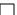 50 mins OneNote – Go to your OneNote and find out where you are up to. 

Continue from where you were up to from the previous class. If you have any questions, feel free to send me a message through the team. You should be able to access your OneNote. However, if you experience any technological issue, some links to these class notes are provided too. Group 1&25.2 Surface area of prisms and cylinders  (Web view)5.3 Volume of prisms and cylinders   (Web view)5.4 Surface area of tapered solids and spheres (Part 1)   (Web view)Group 3. Group 3 5.1 Area of Composite Shape PART1.  (Web view)Group 3 5.1 Area of Composite Shape PART2. Review Pythagoras Theorem   (Web view)5.2 Surface Area of Prisms and Cylinders   (Web view)10 minsOnce you finish 50 mins of work, go to the Collaboration Space, and find your group and your name. Follow the example to complete the self-assessment. Students follow the example to complete the self-assessment and write down the questions which you find difficult. If you are very quick and you have finished everything. Attempt 2019 Australian Maths Competition questions. Use the link to find the document in your OneNote. 2019 AMC Senior   (Web view)

Solution is also provided in the same folder. 